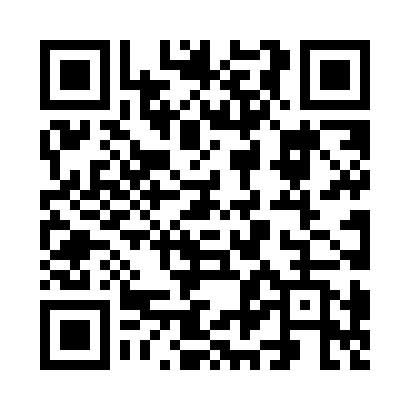 Prayer times for Jankamajor, HungaryWed 1 May 2024 - Fri 31 May 2024High Latitude Method: Midnight RulePrayer Calculation Method: Muslim World LeagueAsar Calculation Method: HanafiPrayer times provided by https://www.salahtimes.comDateDayFajrSunriseDhuhrAsrMaghribIsha1Wed3:265:2812:395:417:519:452Thu3:235:2612:395:417:529:473Fri3:215:2512:395:427:549:494Sat3:195:2312:395:437:559:515Sun3:165:2212:395:447:569:536Mon3:145:2012:395:457:589:567Tue3:125:1912:395:457:599:588Wed3:095:1812:395:468:0010:009Thu3:075:1612:395:478:0110:0210Fri3:055:1512:385:488:0310:0411Sat3:025:1412:385:488:0410:0612Sun3:005:1212:385:498:0510:0813Mon2:585:1112:385:508:0610:1014Tue2:565:1012:385:508:0810:1215Wed2:535:0912:385:518:0910:1416Thu2:515:0812:385:528:1010:1717Fri2:495:0612:385:538:1110:1918Sat2:475:0512:395:538:1210:2119Sun2:455:0412:395:548:1310:2320Mon2:435:0312:395:558:1510:2521Tue2:405:0212:395:558:1610:2722Wed2:385:0112:395:568:1710:2923Thu2:365:0012:395:578:1810:3124Fri2:344:5912:395:578:1910:3325Sat2:324:5912:395:588:2010:3526Sun2:304:5812:395:588:2110:3727Mon2:294:5712:395:598:2210:3928Tue2:274:5612:396:008:2310:4129Wed2:254:5612:406:008:2410:4330Thu2:234:5512:406:018:2510:4431Fri2:214:5412:406:018:2610:46